Convocatòria de l'assemblea general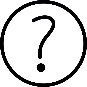 Què és?Es tracta de l’escrit mitjançant el qual l’òrgan de govern convoca les persones sòcies en un lloc (normalment la seu social) i en una data determinada, a fi de participar a la reunió general de l’entitat. Aquesta convocatòria s’ha de realitzar almenys quinze dies abans de la data prevista per a la reunió. Amb la darrera regulació es permet que també es pugui realitzar per mitjans telemàtics. L’assemblea general està constituïda per totes les persones associades i, com a òrgan sobirà, pot deliberar sobre qualsevol assumpte d’interès per a l’associació, adoptar acords en l’àmbit de la seva competència i controlar l’activitat de l’òrgan de govern. L’assemblea s’ha de reunir amb caràcter ordinari, com a mínim, un cop l’any. També pot haver-hi assemblees extraordinàries.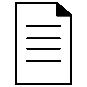 Model Senyors, Senyores, L’òrgan de govern es posa en contacte amb vostè per convocar-lo/la a la propera Assemblea general (ordinària o extraordinària) de l’Associació      , que tindrà lloc el proper dia       a les       hores, a      , carrer       amb el següent ordre del dia:Torn obert de paraulaEn cas de no poder assistir-hi, pot delegar el seu vot en una altra persona, mitjançant la signatura de l’autorització adjunta.El president/La presidenta,(signatura)Nom i cognoms     , a       de       de 20     .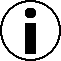 Més informacióPer tal que la convocatòria sigui vàlida cal: 1. La convocatòria dels òrgans col·legiats ha d'expressar amb claredat els assumptes que s'han de tractar i el lloc, el dia i l'hora de la reunió en primera convocatòria i, si ho estableixen els estatuts, les mateixes dades per a la reunió en segona convocatòria. Llevat que els estatuts estableixin una altra cosa, el lloc de reunió ha d'ésser el domicili de la persona jurídica. 2. Si no es convoca l'òrgan de govern o un altre òrgan necessari d'una persona jurídica en els casos en què hi ha l'obligació de fer-ho, el pot convocar el protectorat, en el cas de les fundacions, i, en tot cas, el jutge de primera instància del domicili de la persona jurídica, a petició de qualsevol membre de l'òrgan, donant audiència prèvia a la persona o persones a qui corresponia convocar-lo. A més a més, l'òrgan de govern ha de convocar l'assemblea general, almenys quinze dies abans de la data prevista per a la reunió, per mitjà d'un escrit adreçat al domicili de cada associat, llevat que els estatuts permetin fer-ho en un termini més breu o per altres mitjans, inclosos els telemàtics.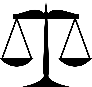 Regulació legal Regulació legal Article 312.4 i 322.4 Llei 4/2008 de 24 d’abril, del Llibre tercer del Codi civil de Catalunya, relatiu a les persones jurídiques.Model relacionatModel relacionatAutorització de representació en assembleaJo, el Sr./la Sra.                                  com a soci/a número      , autoritzo el Sr./Sra. 
                               , amb número de soci/a      , perquè em representi a l’assemblea a què fa esment la present convocatòria.(Signatura)